Publicado en  el 02/02/2016 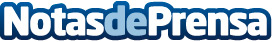 Indra amplía el segmento terreno de Hispasat por 5 millones de eurosLa compañía proveerá cuatro estaciones terrenas en Brasil y EspañaDatos de contacto:Nota de prensa publicada en: https://www.notasdeprensa.es/indra-amplia-el-segmento-terreno-de-hispasat_1 Categorias: E-Commerce http://www.notasdeprensa.es